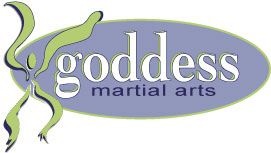 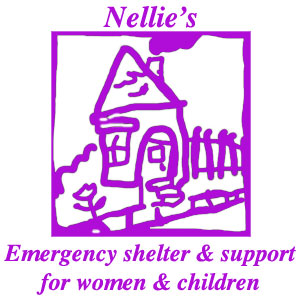 Nellie’s Presents Goddess Martial ArtsNellie’s would like to invite you to the Women Experiencing Abuse & Violence (WEAV) Program’s first installation of Goddess Martial ArtsWomen of all ages and abilities are invited to experience easy to learn/apply, trauma-informed Violence Prevention strategies and skills, including:Safety AwarenessEffective Communication SkillsVerbal AssertivenessNon-Aggressive Conflict ResolutionDe-escalation TechniquesBasic Physical Defense StrategiesWhen:Session 1 Thursday November 25th 2021 11:30am to 1:30pmSession 2 Thursday December 2nd 2021 11:30am to 1:30pmSession 3 Monday December 6th 2021 11:30am to 1:30pmSession 4 Monday December 13th 2021 11:30am to 1:30pmWhere: 765 Queen St E, Toronto, ON M4M 1H3 (Intersection at Queen St E and Broadview ) Dress Comfortably!Lunch & TTC Tokens will be provided for all participants